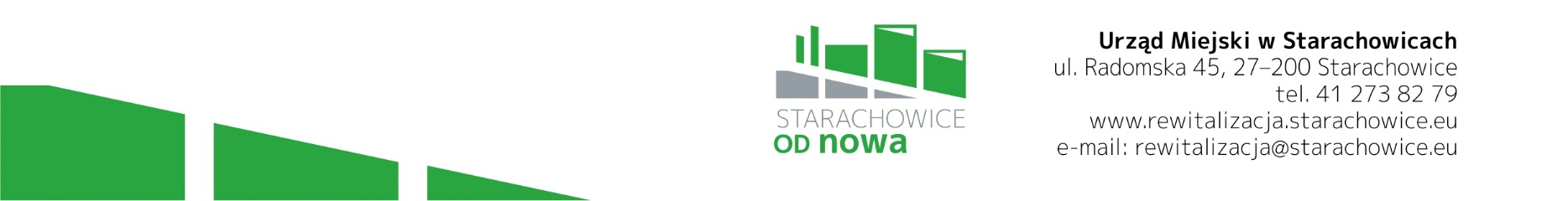 Strategia rozwoju Starachowic do roku 2027Szanowni Państwo, w związku z prowadzeniem konsultacji społecznych projektu „Strategii rozwoju Starachowic do roku 2027” prosimy o odpowiedź na kilka pytań dotyczących obecnej kondycji miasta oraz ważnych Państwa zdaniem zadań rozwojowych. Państwa opinie oraz wskazania będą stanowić finalny element procesu planowania strategicznego w Starachowicach. Prezydent Miasta Starachowice Marek MaterekAnkieta jest anonimowa, a jej wypełnienie zajmuje około 5 minut. Wypełnioną ankietę prosimy złożyć w Urzędzie Miejskim 
w Starachowicach lub przesłać na adres e-mail: rewitalizacja@starachowice.eu do 10.10.2018 r.Ankieta jest dostępna również w wersji elektronicznej pod adresem www.rewitalizacja.starachowice.eu1. Proszę zaznaczyć trzy mocne strony miasta najważniejsze Pana / Pani zdaniem dla harmonijnego rozwoju Starachowic. Rewitalizacja miastaWysoko oceniana atrakcyjność inwestycyjna Malejąca liczba klientów pomocy społecznej Rozwinięta polityka senioralnaFunkcjonowanie Specjalnej Strefy EkonomicznejSpadające bezrobocie Naturalne przestrzenie publiczneDziałalność organizacji społecznych Wzrastający poziom wynagrodzeń Skuteczne pozyskiwanie funduszy zewnętrznychInne ……………………………….2. Proszę zaznaczyć trzy słabe strony miasta, które Pana / Pani zdaniem najbardziej ograniczają rozwój Starachowic.2. Proszę zaznaczyć trzy słabe strony miasta, które Pana / Pani zdaniem najbardziej ograniczają rozwój Starachowic.2. Proszę zaznaczyć trzy słabe strony miasta, które Pana / Pani zdaniem najbardziej ograniczają rozwój Starachowic.2. Proszę zaznaczyć trzy słabe strony miasta, które Pana / Pani zdaniem najbardziej ograniczają rozwój Starachowic.2. Proszę zaznaczyć trzy słabe strony miasta, które Pana / Pani zdaniem najbardziej ograniczają rozwój Starachowic.2. Proszę zaznaczyć trzy słabe strony miasta, które Pana / Pani zdaniem najbardziej ograniczają rozwój Starachowic.2. Proszę zaznaczyć trzy słabe strony miasta, które Pana / Pani zdaniem najbardziej ograniczają rozwój Starachowic.2. Proszę zaznaczyć trzy słabe strony miasta, które Pana / Pani zdaniem najbardziej ograniczają rozwój Starachowic.Kryzys demograficzny, trwała depopulacja – od 1995 roku spadek liczby ludności o 13%Chaos przestrzennySpadająca liczba podmiotów gospodarczychNiski poziom innowacyjności lokalnej gospodarki i przedsiębiorczościStarzenie się społeczności lokalnej Niewydolność komunikacyjna Zanieczyszczenie powietrza 
i hałas komunikacyjnyBrak wolnych zasobów pracy w mieście, zmieniająca się struktura zatrudnieniaOgraniczony zasób komunalny miasta w zakresie mieszkań komunalnych, socjalnych i chronionychInne …………………………………3. Co jest największym pozytywnym elementem w Starachowicach, a co największym problemem w mieście?3. Co jest największym pozytywnym elementem w Starachowicach, a co największym problemem w mieście?3. Co jest największym pozytywnym elementem w Starachowicach, a co największym problemem w mieście?3. Co jest największym pozytywnym elementem w Starachowicach, a co największym problemem w mieście?3. Co jest największym pozytywnym elementem w Starachowicach, a co największym problemem w mieście?3. Co jest największym pozytywnym elementem w Starachowicach, a co największym problemem w mieście?3. Co jest największym pozytywnym elementem w Starachowicach, a co największym problemem w mieście?3. Co jest największym pozytywnym elementem w Starachowicach, a co największym problemem w mieście?3. Co jest największym pozytywnym elementem w Starachowicach, a co największym problemem w mieście?3. Co jest największym pozytywnym elementem w Starachowicach, a co największym problemem w mieście?3. Co jest największym pozytywnym elementem w Starachowicach, a co największym problemem w mieście?3. Co jest największym pozytywnym elementem w Starachowicach, a co największym problemem w mieście?3. Co jest największym pozytywnym elementem w Starachowicach, a co największym problemem w mieście?3. Co jest największym pozytywnym elementem w Starachowicach, a co największym problemem w mieście?3. Co jest największym pozytywnym elementem w Starachowicach, a co największym problemem w mieście?3. Co jest największym pozytywnym elementem w Starachowicach, a co największym problemem w mieście?3. Co jest największym pozytywnym elementem w Starachowicach, a co największym problemem w mieście?3. Co jest największym pozytywnym elementem w Starachowicach, a co największym problemem w mieście?3. Co jest największym pozytywnym elementem w Starachowicach, a co największym problemem w mieście?3. Co jest największym pozytywnym elementem w Starachowicach, a co największym problemem w mieście?3. Co jest największym pozytywnym elementem w Starachowicach, a co największym problemem w mieście?3. Co jest największym pozytywnym elementem w Starachowicach, a co największym problemem w mieście?3. Co jest największym pozytywnym elementem w Starachowicach, a co największym problemem w mieście?Element pozytywny, mocna stronaElement pozytywny, mocna stronaElement pozytywny, mocna stronaElement pozytywny, mocna strona………..………………………………………………………………………………………………………………………………………..………………………………………………………………………………………………………………………………………..………………………………………………………………………………………………………………………………………..………………………………………………………………………………………………………………………………………..………………………………………………………………………………………………………………………………………..………………………………………………………………………………………………………………………………………..………………………………………………………………………………………………………………………………………..………………………………………………………………………………………………………………………………………..………………………………………………………………………………………………………………………………………..………………………………………………………………………………………………………………………………………..………………………………………………………………………………………………………………………………………..………………………………………………………………………………………………………………………………………..………………………………………………………………………………………………………………………………………..………………………………………………………………………………………………………………………………………..………………………………………………………………………………………………………………………………Element negatywny, słaba stronaElement negatywny, słaba stronaElement negatywny, słaba stronaElement negatywny, słaba strona……….……………………………………………………………………………………………………………………………………….……………………………………………………………………………………………………………………………………….……………………………………………………………………………………………………………………………………….……………………………………………………………………………………………………………………………………….……………………………………………………………………………………………………………………………………….……………………………………………………………………………………………………………………………………….……………………………………………………………………………………………………………………………………….……………………………………………………………………………………………………………………………………….……………………………………………………………………………………………………………………………………….……………………………………………………………………………………………………………………………………….……………………………………………………………………………………………………………………………………….……………………………………………………………………………………………………………………………………….……………………………………………………………………………………………………………………………………….……………………………………………………………………………………………………………………………………….………………………………………………………………………………………………………………………………4. Proszę zaznaczyć trzy najważniejsze kierunki działania, które powinny być zrealizowane w ramach zagospodarowania przestrzennego Starachowic. 4. Proszę zaznaczyć trzy najważniejsze kierunki działania, które powinny być zrealizowane w ramach zagospodarowania przestrzennego Starachowic. 4. Proszę zaznaczyć trzy najważniejsze kierunki działania, które powinny być zrealizowane w ramach zagospodarowania przestrzennego Starachowic. 4. Proszę zaznaczyć trzy najważniejsze kierunki działania, które powinny być zrealizowane w ramach zagospodarowania przestrzennego Starachowic. 4. Proszę zaznaczyć trzy najważniejsze kierunki działania, które powinny być zrealizowane w ramach zagospodarowania przestrzennego Starachowic. 4. Proszę zaznaczyć trzy najważniejsze kierunki działania, które powinny być zrealizowane w ramach zagospodarowania przestrzennego Starachowic. 4. Proszę zaznaczyć trzy najważniejsze kierunki działania, które powinny być zrealizowane w ramach zagospodarowania przestrzennego Starachowic. 4. Proszę zaznaczyć trzy najważniejsze kierunki działania, które powinny być zrealizowane w ramach zagospodarowania przestrzennego Starachowic. 4. Proszę zaznaczyć trzy najważniejsze kierunki działania, które powinny być zrealizowane w ramach zagospodarowania przestrzennego Starachowic. 4. Proszę zaznaczyć trzy najważniejsze kierunki działania, które powinny być zrealizowane w ramach zagospodarowania przestrzennego Starachowic. 4. Proszę zaznaczyć trzy najważniejsze kierunki działania, które powinny być zrealizowane w ramach zagospodarowania przestrzennego Starachowic. 4. Proszę zaznaczyć trzy najważniejsze kierunki działania, które powinny być zrealizowane w ramach zagospodarowania przestrzennego Starachowic. 4. Proszę zaznaczyć trzy najważniejsze kierunki działania, które powinny być zrealizowane w ramach zagospodarowania przestrzennego Starachowic. 4. Proszę zaznaczyć trzy najważniejsze kierunki działania, które powinny być zrealizowane w ramach zagospodarowania przestrzennego Starachowic. 4. Proszę zaznaczyć trzy najważniejsze kierunki działania, które powinny być zrealizowane w ramach zagospodarowania przestrzennego Starachowic. 4. Proszę zaznaczyć trzy najważniejsze kierunki działania, które powinny być zrealizowane w ramach zagospodarowania przestrzennego Starachowic. 4. Proszę zaznaczyć trzy najważniejsze kierunki działania, które powinny być zrealizowane w ramach zagospodarowania przestrzennego Starachowic. 4. Proszę zaznaczyć trzy najważniejsze kierunki działania, które powinny być zrealizowane w ramach zagospodarowania przestrzennego Starachowic. 4. Proszę zaznaczyć trzy najważniejsze kierunki działania, które powinny być zrealizowane w ramach zagospodarowania przestrzennego Starachowic. 4. Proszę zaznaczyć trzy najważniejsze kierunki działania, które powinny być zrealizowane w ramach zagospodarowania przestrzennego Starachowic. 4. Proszę zaznaczyć trzy najważniejsze kierunki działania, które powinny być zrealizowane w ramach zagospodarowania przestrzennego Starachowic. 4. Proszę zaznaczyć trzy najważniejsze kierunki działania, które powinny być zrealizowane w ramach zagospodarowania przestrzennego Starachowic. 4. Proszę zaznaczyć trzy najważniejsze kierunki działania, które powinny być zrealizowane w ramach zagospodarowania przestrzennego Starachowic. Rewitalizacja miastaRewitalizacja miastaRewitalizacja miastaRewitalizacja miastaRewitalizacja miastaZagospodarowanie naturalnych przestrzeni publicznych Zagospodarowanie naturalnych przestrzeni publicznych Zagospodarowanie naturalnych przestrzeni publicznych Zagospodarowanie naturalnych przestrzeni publicznych Zagospodarowanie naturalnych przestrzeni publicznych Zagospodarowanie naturalnych przestrzeni publicznych Zagospodarowanie naturalnych przestrzeni publicznych Poprawa wyglądu zewnętrznego miasta Poprawa wyglądu zewnętrznego miasta Poprawa wyglądu zewnętrznego miasta Poprawa wyglądu zewnętrznego miasta Poprawa wyglądu zewnętrznego miasta Poprawa wyglądu zewnętrznego miasta Opracowanie Systemu Informacji Miejskiej tj. jednolitych pod względem wizualnym nośników przekazujących informacje o mieście np. tablice z nazwami ulic, mapy, rozkłady jazdy, kierunkowskazy itp.Opracowanie Systemu Informacji Miejskiej tj. jednolitych pod względem wizualnym nośników przekazujących informacje o mieście np. tablice z nazwami ulic, mapy, rozkłady jazdy, kierunkowskazy itp.Opracowanie Systemu Informacji Miejskiej tj. jednolitych pod względem wizualnym nośników przekazujących informacje o mieście np. tablice z nazwami ulic, mapy, rozkłady jazdy, kierunkowskazy itp.Opracowanie Systemu Informacji Miejskiej tj. jednolitych pod względem wizualnym nośników przekazujących informacje o mieście np. tablice z nazwami ulic, mapy, rozkłady jazdy, kierunkowskazy itp.Opracowanie Systemu Informacji Miejskiej tj. jednolitych pod względem wizualnym nośników przekazujących informacje o mieście np. tablice z nazwami ulic, mapy, rozkłady jazdy, kierunkowskazy itp.Ochrona dziedzictwa krajobrazowego (utworzenie parku kulturowego architektury mieszkaniowej – kolonie robotnicze i urzędnicze)Ochrona dziedzictwa krajobrazowego (utworzenie parku kulturowego architektury mieszkaniowej – kolonie robotnicze i urzędnicze)Ochrona dziedzictwa krajobrazowego (utworzenie parku kulturowego architektury mieszkaniowej – kolonie robotnicze i urzędnicze)Ochrona dziedzictwa krajobrazowego (utworzenie parku kulturowego architektury mieszkaniowej – kolonie robotnicze i urzędnicze)Ochrona dziedzictwa krajobrazowego (utworzenie parku kulturowego architektury mieszkaniowej – kolonie robotnicze i urzędnicze)Ochrona dziedzictwa krajobrazowego (utworzenie parku kulturowego architektury mieszkaniowej – kolonie robotnicze i urzędnicze)Ochrona dziedzictwa krajobrazowego (utworzenie parku kulturowego architektury mieszkaniowej – kolonie robotnicze i urzędnicze)Tworzenie przestrzeni publicznych przyjaznych dzieciom i rodzicomTworzenie przestrzeni publicznych przyjaznych dzieciom i rodzicomTworzenie przestrzeni publicznych przyjaznych dzieciom i rodzicomTworzenie przestrzeni publicznych przyjaznych dzieciom i rodzicomTworzenie przestrzeni publicznych przyjaznych dzieciom i rodzicomTworzenie przestrzeni publicznych przyjaznych dzieciom i rodzicomAranżacja miasta dla osób 
z ograniczoną mobilnościąAranżacja miasta dla osób 
z ograniczoną mobilnościąAranżacja miasta dla osób 
z ograniczoną mobilnościąAranżacja miasta dla osób 
z ograniczoną mobilnościąAranżacja miasta dla osób 
z ograniczoną mobilnościąWykorzystanie potencjału miejsc pełniących funkcję centrum miastaWykorzystanie potencjału miejsc pełniących funkcję centrum miastaWykorzystanie potencjału miejsc pełniących funkcję centrum miastaWykorzystanie potencjału miejsc pełniących funkcję centrum miastaWykorzystanie potencjału miejsc pełniących funkcję centrum miastaWykorzystanie potencjału miejsc pełniących funkcję centrum miastaWykorzystanie potencjału miejsc pełniących funkcję centrum miastaOgraniczenie poziomu dekoncentracji instytucji publicznychOgraniczenie poziomu dekoncentracji instytucji publicznychOgraniczenie poziomu dekoncentracji instytucji publicznychOgraniczenie poziomu dekoncentracji instytucji publicznychOgraniczenie poziomu dekoncentracji instytucji publicznychOgraniczenie poziomu dekoncentracji instytucji publicznych5. Proszę zaznaczyć trzy najważniejsze kierunki działania, które powinny być zrealizowane w ramach polityki społecznej w Starachowicach. 5. Proszę zaznaczyć trzy najważniejsze kierunki działania, które powinny być zrealizowane w ramach polityki społecznej w Starachowicach. 5. Proszę zaznaczyć trzy najważniejsze kierunki działania, które powinny być zrealizowane w ramach polityki społecznej w Starachowicach. 5. Proszę zaznaczyć trzy najważniejsze kierunki działania, które powinny być zrealizowane w ramach polityki społecznej w Starachowicach. 5. Proszę zaznaczyć trzy najważniejsze kierunki działania, które powinny być zrealizowane w ramach polityki społecznej w Starachowicach. 5. Proszę zaznaczyć trzy najważniejsze kierunki działania, które powinny być zrealizowane w ramach polityki społecznej w Starachowicach. 5. Proszę zaznaczyć trzy najważniejsze kierunki działania, które powinny być zrealizowane w ramach polityki społecznej w Starachowicach. 5. Proszę zaznaczyć trzy najważniejsze kierunki działania, które powinny być zrealizowane w ramach polityki społecznej w Starachowicach. 5. Proszę zaznaczyć trzy najważniejsze kierunki działania, które powinny być zrealizowane w ramach polityki społecznej w Starachowicach. 5. Proszę zaznaczyć trzy najważniejsze kierunki działania, które powinny być zrealizowane w ramach polityki społecznej w Starachowicach. 5. Proszę zaznaczyć trzy najważniejsze kierunki działania, które powinny być zrealizowane w ramach polityki społecznej w Starachowicach. 5. Proszę zaznaczyć trzy najważniejsze kierunki działania, które powinny być zrealizowane w ramach polityki społecznej w Starachowicach. 5. Proszę zaznaczyć trzy najważniejsze kierunki działania, które powinny być zrealizowane w ramach polityki społecznej w Starachowicach. 5. Proszę zaznaczyć trzy najważniejsze kierunki działania, które powinny być zrealizowane w ramach polityki społecznej w Starachowicach. 5. Proszę zaznaczyć trzy najważniejsze kierunki działania, które powinny być zrealizowane w ramach polityki społecznej w Starachowicach. 5. Proszę zaznaczyć trzy najważniejsze kierunki działania, które powinny być zrealizowane w ramach polityki społecznej w Starachowicach. 5. Proszę zaznaczyć trzy najważniejsze kierunki działania, które powinny być zrealizowane w ramach polityki społecznej w Starachowicach. 5. Proszę zaznaczyć trzy najważniejsze kierunki działania, które powinny być zrealizowane w ramach polityki społecznej w Starachowicach. 5. Proszę zaznaczyć trzy najważniejsze kierunki działania, które powinny być zrealizowane w ramach polityki społecznej w Starachowicach. 5. Proszę zaznaczyć trzy najważniejsze kierunki działania, które powinny być zrealizowane w ramach polityki społecznej w Starachowicach. 5. Proszę zaznaczyć trzy najważniejsze kierunki działania, które powinny być zrealizowane w ramach polityki społecznej w Starachowicach. 5. Proszę zaznaczyć trzy najważniejsze kierunki działania, które powinny być zrealizowane w ramach polityki społecznej w Starachowicach. 5. Proszę zaznaczyć trzy najważniejsze kierunki działania, które powinny być zrealizowane w ramach polityki społecznej w Starachowicach. Wprowadzanie rozwiązań zwiększających dostępność zasobów mieszkaniowychWprowadzanie rozwiązań zwiększających dostępność zasobów mieszkaniowychWprowadzanie rozwiązań zwiększających dostępność zasobów mieszkaniowychWprowadzanie rozwiązań zwiększających dostępność zasobów mieszkaniowychWprowadzanie rozwiązań zwiększających dostępność zasobów mieszkaniowychWspieranie inicjatyw w zakresie zwiększenia dostępności usług opiekuńczo-wychowawczych Wspieranie inicjatyw w zakresie zwiększenia dostępności usług opiekuńczo-wychowawczych Wspieranie inicjatyw w zakresie zwiększenia dostępności usług opiekuńczo-wychowawczych Wspieranie inicjatyw w zakresie zwiększenia dostępności usług opiekuńczo-wychowawczych Wspieranie inicjatyw w zakresie zwiększenia dostępności usług opiekuńczo-wychowawczych Wspieranie inicjatyw w zakresie zwiększenia dostępności usług opiekuńczo-wychowawczych Wspieranie inicjatyw w zakresie zwiększenia dostępności usług opiekuńczo-wychowawczych Poprawa jakości kształcenia w zakresie kompetencji kluczowych wśród młodzieżyPoprawa jakości kształcenia w zakresie kompetencji kluczowych wśród młodzieżyPoprawa jakości kształcenia w zakresie kompetencji kluczowych wśród młodzieżyPoprawa jakości kształcenia w zakresie kompetencji kluczowych wśród młodzieżyPoprawa jakości kształcenia w zakresie kompetencji kluczowych wśród młodzieżyPoprawa jakości kształcenia w zakresie kompetencji kluczowych wśród młodzieżyKształcenie kompetencji interkulturowych wśród młodzieży Kształcenie kompetencji interkulturowych wśród młodzieży Kształcenie kompetencji interkulturowych wśród młodzieży Kształcenie kompetencji interkulturowych wśród młodzieży Kształcenie kompetencji interkulturowych wśród młodzieży Tworzenie warunków sprzyjających wykreowaniu markowego i rozpoznawalnego wydarzenia kulturowegoTworzenie warunków sprzyjających wykreowaniu markowego i rozpoznawalnego wydarzenia kulturowegoTworzenie warunków sprzyjających wykreowaniu markowego i rozpoznawalnego wydarzenia kulturowegoTworzenie warunków sprzyjających wykreowaniu markowego i rozpoznawalnego wydarzenia kulturowegoTworzenie warunków sprzyjających wykreowaniu markowego i rozpoznawalnego wydarzenia kulturowegoTworzenie warunków sprzyjających wykreowaniu markowego i rozpoznawalnego wydarzenia kulturowegoTworzenie warunków sprzyjających wykreowaniu markowego i rozpoznawalnego wydarzenia kulturowegoPromocja przedsiębiorczości wśród młodzieżyPromocja przedsiębiorczości wśród młodzieżyPromocja przedsiębiorczości wśród młodzieżyPromocja przedsiębiorczości wśród młodzieżyPromocja przedsiębiorczości wśród młodzieżyPromocja przedsiębiorczości wśród młodzieżyRozwój systemowej współpracy szkół podstawowych z przedsiębiorcamiRozwój systemowej współpracy szkół podstawowych z przedsiębiorcamiRozwój systemowej współpracy szkół podstawowych z przedsiębiorcamiRozwój systemowej współpracy szkół podstawowych z przedsiębiorcamiRozwój systemowej współpracy szkół podstawowych z przedsiębiorcamiWzmocnienie oferty spędzania czasu wolnegoWzmocnienie oferty spędzania czasu wolnegoWzmocnienie oferty spędzania czasu wolnegoWzmocnienie oferty spędzania czasu wolnegoWzmocnienie oferty spędzania czasu wolnegoWzmocnienie oferty spędzania czasu wolnegoWzmocnienie oferty spędzania czasu wolnegoRozwijanie istniejącego systemu polityki senioralnej Rozwijanie istniejącego systemu polityki senioralnej Rozwijanie istniejącego systemu polityki senioralnej Rozwijanie istniejącego systemu polityki senioralnej Rozwijanie istniejącego systemu polityki senioralnej Rozwijanie istniejącego systemu polityki senioralnej 6. Proszę zaznaczyć trzy najważniejsze kierunki działania, które powinny być zrealizowane w ramach polityki gospodarczej w Starachowicach.6. Proszę zaznaczyć trzy najważniejsze kierunki działania, które powinny być zrealizowane w ramach polityki gospodarczej w Starachowicach.6. Proszę zaznaczyć trzy najważniejsze kierunki działania, które powinny być zrealizowane w ramach polityki gospodarczej w Starachowicach.6. Proszę zaznaczyć trzy najważniejsze kierunki działania, które powinny być zrealizowane w ramach polityki gospodarczej w Starachowicach.6. Proszę zaznaczyć trzy najważniejsze kierunki działania, które powinny być zrealizowane w ramach polityki gospodarczej w Starachowicach.6. Proszę zaznaczyć trzy najważniejsze kierunki działania, które powinny być zrealizowane w ramach polityki gospodarczej w Starachowicach.6. Proszę zaznaczyć trzy najważniejsze kierunki działania, które powinny być zrealizowane w ramach polityki gospodarczej w Starachowicach.6. Proszę zaznaczyć trzy najważniejsze kierunki działania, które powinny być zrealizowane w ramach polityki gospodarczej w Starachowicach.6. Proszę zaznaczyć trzy najważniejsze kierunki działania, które powinny być zrealizowane w ramach polityki gospodarczej w Starachowicach.6. Proszę zaznaczyć trzy najważniejsze kierunki działania, które powinny być zrealizowane w ramach polityki gospodarczej w Starachowicach.6. Proszę zaznaczyć trzy najważniejsze kierunki działania, które powinny być zrealizowane w ramach polityki gospodarczej w Starachowicach.6. Proszę zaznaczyć trzy najważniejsze kierunki działania, które powinny być zrealizowane w ramach polityki gospodarczej w Starachowicach.6. Proszę zaznaczyć trzy najważniejsze kierunki działania, które powinny być zrealizowane w ramach polityki gospodarczej w Starachowicach.6. Proszę zaznaczyć trzy najważniejsze kierunki działania, które powinny być zrealizowane w ramach polityki gospodarczej w Starachowicach.6. Proszę zaznaczyć trzy najważniejsze kierunki działania, które powinny być zrealizowane w ramach polityki gospodarczej w Starachowicach.6. Proszę zaznaczyć trzy najważniejsze kierunki działania, które powinny być zrealizowane w ramach polityki gospodarczej w Starachowicach.6. Proszę zaznaczyć trzy najważniejsze kierunki działania, które powinny być zrealizowane w ramach polityki gospodarczej w Starachowicach.6. Proszę zaznaczyć trzy najważniejsze kierunki działania, które powinny być zrealizowane w ramach polityki gospodarczej w Starachowicach.6. Proszę zaznaczyć trzy najważniejsze kierunki działania, które powinny być zrealizowane w ramach polityki gospodarczej w Starachowicach.6. Proszę zaznaczyć trzy najważniejsze kierunki działania, które powinny być zrealizowane w ramach polityki gospodarczej w Starachowicach.6. Proszę zaznaczyć trzy najważniejsze kierunki działania, które powinny być zrealizowane w ramach polityki gospodarczej w Starachowicach.6. Proszę zaznaczyć trzy najważniejsze kierunki działania, które powinny być zrealizowane w ramach polityki gospodarczej w Starachowicach.6. Proszę zaznaczyć trzy najważniejsze kierunki działania, które powinny być zrealizowane w ramach polityki gospodarczej w Starachowicach.Wykreowanie pozytywnej marki Starachowic jako atrakcyjnego miasta przemysłowegoWykreowanie pozytywnej marki Starachowic jako atrakcyjnego miasta przemysłowegoWykreowanie pozytywnej marki Starachowic jako atrakcyjnego miasta przemysłowegoWykreowanie pozytywnej marki Starachowic jako atrakcyjnego miasta przemysłowegoWykreowanie pozytywnej marki Starachowic jako atrakcyjnego miasta przemysłowegoWspieranie lokalnych mikroprzedsiębiorstwWspieranie lokalnych mikroprzedsiębiorstwWspieranie lokalnych mikroprzedsiębiorstwWspieranie lokalnych mikroprzedsiębiorstwWspieranie lokalnych mikroprzedsiębiorstwWspieranie lokalnych mikroprzedsiębiorstwWspieranie lokalnych mikroprzedsiębiorstwPoprawa dostępności komunikacyjnej Starachowic w wymiarze zewnętrznym i wewnętrznymPoprawa dostępności komunikacyjnej Starachowic w wymiarze zewnętrznym i wewnętrznymPoprawa dostępności komunikacyjnej Starachowic w wymiarze zewnętrznym i wewnętrznymPoprawa dostępności komunikacyjnej Starachowic w wymiarze zewnętrznym i wewnętrznymPoprawa dostępności komunikacyjnej Starachowic w wymiarze zewnętrznym i wewnętrznymPoprawa dostępności komunikacyjnej Starachowic w wymiarze zewnętrznym i wewnętrznymDziałania na rzecz stworzenia zielonej strefy aktywności gospodarczej Działania na rzecz stworzenia zielonej strefy aktywności gospodarczej Działania na rzecz stworzenia zielonej strefy aktywności gospodarczej Działania na rzecz stworzenia zielonej strefy aktywności gospodarczej Działania na rzecz stworzenia zielonej strefy aktywności gospodarczej Rozwój ekonomii społecznej Rozwój ekonomii społecznej Rozwój ekonomii społecznej Rozwój ekonomii społecznej Rozwój ekonomii społecznej Rozwój ekonomii społecznej Rozwój ekonomii społecznej Utworzenie Centrum Obsługi Inwestora Utworzenie Centrum Obsługi Inwestora Utworzenie Centrum Obsługi Inwestora Utworzenie Centrum Obsługi Inwestora Utworzenie Centrum Obsługi Inwestora Utworzenie Centrum Obsługi Inwestora Wspieranie działań nastawionych na integrację cudzoziemcówWspieranie działań nastawionych na integrację cudzoziemcówWspieranie działań nastawionych na integrację cudzoziemcówWspieranie działań nastawionych na integrację cudzoziemcówWspieranie działań nastawionych na integrację cudzoziemcówWdrażanie rozwiązań na rzecz czystego powietrza Wdrażanie rozwiązań na rzecz czystego powietrza Wdrażanie rozwiązań na rzecz czystego powietrza Wdrażanie rozwiązań na rzecz czystego powietrza Wdrażanie rozwiązań na rzecz czystego powietrza Wdrażanie rozwiązań na rzecz czystego powietrza Wdrażanie rozwiązań na rzecz czystego powietrza Działania na rzecz poprawy jakości miejsc pracy Działania na rzecz poprawy jakości miejsc pracy Działania na rzecz poprawy jakości miejsc pracy Działania na rzecz poprawy jakości miejsc pracy Działania na rzecz poprawy jakości miejsc pracy Działania na rzecz poprawy jakości miejsc pracy 7. Proszę wskazać max 2 najważniejsze przedsięwzięcia / projekty / zadania, które należy zrealizować w Starachowicach 
w najbliższych latach.7. Proszę wskazać max 2 najważniejsze przedsięwzięcia / projekty / zadania, które należy zrealizować w Starachowicach 
w najbliższych latach.7. Proszę wskazać max 2 najważniejsze przedsięwzięcia / projekty / zadania, które należy zrealizować w Starachowicach 
w najbliższych latach.7. Proszę wskazać max 2 najważniejsze przedsięwzięcia / projekty / zadania, które należy zrealizować w Starachowicach 
w najbliższych latach.7. Proszę wskazać max 2 najważniejsze przedsięwzięcia / projekty / zadania, które należy zrealizować w Starachowicach 
w najbliższych latach.7. Proszę wskazać max 2 najważniejsze przedsięwzięcia / projekty / zadania, które należy zrealizować w Starachowicach 
w najbliższych latach.7. Proszę wskazać max 2 najważniejsze przedsięwzięcia / projekty / zadania, które należy zrealizować w Starachowicach 
w najbliższych latach.7. Proszę wskazać max 2 najważniejsze przedsięwzięcia / projekty / zadania, które należy zrealizować w Starachowicach 
w najbliższych latach.7. Proszę wskazać max 2 najważniejsze przedsięwzięcia / projekty / zadania, które należy zrealizować w Starachowicach 
w najbliższych latach.7. Proszę wskazać max 2 najważniejsze przedsięwzięcia / projekty / zadania, które należy zrealizować w Starachowicach 
w najbliższych latach.7. Proszę wskazać max 2 najważniejsze przedsięwzięcia / projekty / zadania, które należy zrealizować w Starachowicach 
w najbliższych latach.7. Proszę wskazać max 2 najważniejsze przedsięwzięcia / projekty / zadania, które należy zrealizować w Starachowicach 
w najbliższych latach.7. Proszę wskazać max 2 najważniejsze przedsięwzięcia / projekty / zadania, które należy zrealizować w Starachowicach 
w najbliższych latach.7. Proszę wskazać max 2 najważniejsze przedsięwzięcia / projekty / zadania, które należy zrealizować w Starachowicach 
w najbliższych latach.7. Proszę wskazać max 2 najważniejsze przedsięwzięcia / projekty / zadania, które należy zrealizować w Starachowicach 
w najbliższych latach.7. Proszę wskazać max 2 najważniejsze przedsięwzięcia / projekty / zadania, które należy zrealizować w Starachowicach 
w najbliższych latach.7. Proszę wskazać max 2 najważniejsze przedsięwzięcia / projekty / zadania, które należy zrealizować w Starachowicach 
w najbliższych latach.7. Proszę wskazać max 2 najważniejsze przedsięwzięcia / projekty / zadania, które należy zrealizować w Starachowicach 
w najbliższych latach.7. Proszę wskazać max 2 najważniejsze przedsięwzięcia / projekty / zadania, które należy zrealizować w Starachowicach 
w najbliższych latach.7. Proszę wskazać max 2 najważniejsze przedsięwzięcia / projekty / zadania, które należy zrealizować w Starachowicach 
w najbliższych latach.7. Proszę wskazać max 2 najważniejsze przedsięwzięcia / projekty / zadania, które należy zrealizować w Starachowicach 
w najbliższych latach.7. Proszę wskazać max 2 najważniejsze przedsięwzięcia / projekty / zadania, które należy zrealizować w Starachowicach 
w najbliższych latach.7. Proszę wskazać max 2 najważniejsze przedsięwzięcia / projekty / zadania, które należy zrealizować w Starachowicach 
w najbliższych latach.………………………………………………………………………………………………………………………………………………………………………………………………………………………..………………………………………………………………………………………………………………………………………………………………………………………………………………………..………………………………………………………………………………………………………………………………………………………………………………………………………………………..………………………………………………………………………………………………………………………………………………………………………………………………………………………..………………………………………………………………………………………………………………………………………………………………………………………………………………………..………………………………………………………………………………………………………………………………………………………………………………………………………………………..………………………………………………………………………………………………………………………………………………………………………………………………………………………..………………………………………………………………………………………………………………………………………………………………………………………………………………………..………………………………………………………………………………………………………………………………………………………………………………………………………………………..………………………………………………………………………………………………………………………………………………………………………………………………………………………..………………………………………………………………………………………………………………………………………………………………………………………………………………………..………………………………………………………………………………………………………………………………………………………………………………………………………………………..………………………………………………………………………………………………………………………………………………………………………………………………………………………..………………………………………………………………………………………………………………………………………………………………………………………………………………………..………………………………………………………………………………………………………………………………………………………………………………………………………………………..………………………………………………………………………………………………………………………………………………………………………………………………………………………..………………………………………………………………………………………………………………………………………………………………………………………………………………………..………………………………………………………………………………………………………………………………………………………………………………………………………………………..………………………………………………………………………………………………………………………………………………………………………………………………………………………..………………………………………………………………………………………………………………………………………………………………………………………………………………………..………………………………………………………………………………………………………………………………………………………………………………………………………………………..………………………………………………………………………………………………………………………………………………………………………………………………………………………..………………………………………………………………………………………………………………………………………………………………………………………………………………………..………………………………………………………………………………………………………………………………………………………………………………………………………………………..………………………………………………………………………………………………………………………………………………………………………………………………………………………..………………………………………………………………………………………………………………………………………………………………………………………………………………………..………………………………………………………………………………………………………………………………………………………………………………………………………………………..………………………………………………………………………………………………………………………………………………………………………………………………………………………..………………………………………………………………………………………………………………………………………………………………………………………………………………………..………………………………………………………………………………………………………………………………………………………………………………………………………………………..………………………………………………………………………………………………………………………………………………………………………………………………………………………..………………………………………………………………………………………………………………………………………………………………………………………………………………………..………………………………………………………………………………………………………………………………………………………………………………………………………………………..………………………………………………………………………………………………………………………………………………………………………………………………………………………..………………………………………………………………………………………………………………………………………………………………………………………………………………………..………………………………………………………………………………………………………………………………………………………………………………………………………………………..………………………………………………………………………………………………………………………………………………………………………………………………………………………..………………………………………………………………………………………………………………………………………………………………………………………………………………………..………………………………………………………………………………………………………………………………………………………………………………………………………………………..………………………………………………………………………………………………………………………………………………………………………………………………………………………..………………………………………………………………………………………………………………………………………………………………………………………………………………………..………………………………………………………………………………………………………………………………………………………………………………………………………………………..………………………………………………………………………………………………………………………………………………………………………………………………………………………..………………………………………………………………………………………………………………………………………………………………………………………………………………………..………………………………………………………………………………………………………………………………………………………………………………………………………………………..………………………………………………………………………………………………………………………………………………………………………………………………………………………..8. Metryczka – podstawowe dane respondenta8. Metryczka – podstawowe dane respondenta8. Metryczka – podstawowe dane respondenta8. Metryczka – podstawowe dane respondenta8. Metryczka – podstawowe dane respondenta8. Metryczka – podstawowe dane respondenta8. Metryczka – podstawowe dane respondenta8. Metryczka – podstawowe dane respondenta8. Metryczka – podstawowe dane respondenta8. Metryczka – podstawowe dane respondenta8. Metryczka – podstawowe dane respondenta8. Metryczka – podstawowe dane respondenta8. Metryczka – podstawowe dane respondenta8. Metryczka – podstawowe dane respondenta8. Metryczka – podstawowe dane respondenta8. Metryczka – podstawowe dane respondenta8. Metryczka – podstawowe dane respondenta8. Metryczka – podstawowe dane respondenta8. Metryczka – podstawowe dane respondenta8. Metryczka – podstawowe dane respondenta8. Metryczka – podstawowe dane respondenta8. Metryczka – podstawowe dane respondenta8. Metryczka – podstawowe dane respondentaPłećPłećKobietaKobietaMężczyznaMężczyznaMężczyznaWiekWiek16-2526-3526-3526-3536-4536-4546-55StatusStatusPracującyPracującyUczący sięUczący sięUczący sięBezrobotnyBezrobotnyBezrobotnyInneInneInne56-6656-6667 i więcejWykształcenieWykształcenieWyższeWyższeŚrednieŚrednieŚrednieZawodoweZawodoweZawodoweGimnazjalneGimnazjalneGimnazjalneGimnazjalnePodstawowePodstawowePodstawowe